Ausbildungskontrollee.2 Massnahmen zum Umweltschutz und zur effizienten Energienutzung umsetzenSelbsteinschätzung der Handlungskompetenz durch den LernendenMeines Erachtens beherrsche ich diese Handlungskompetenz 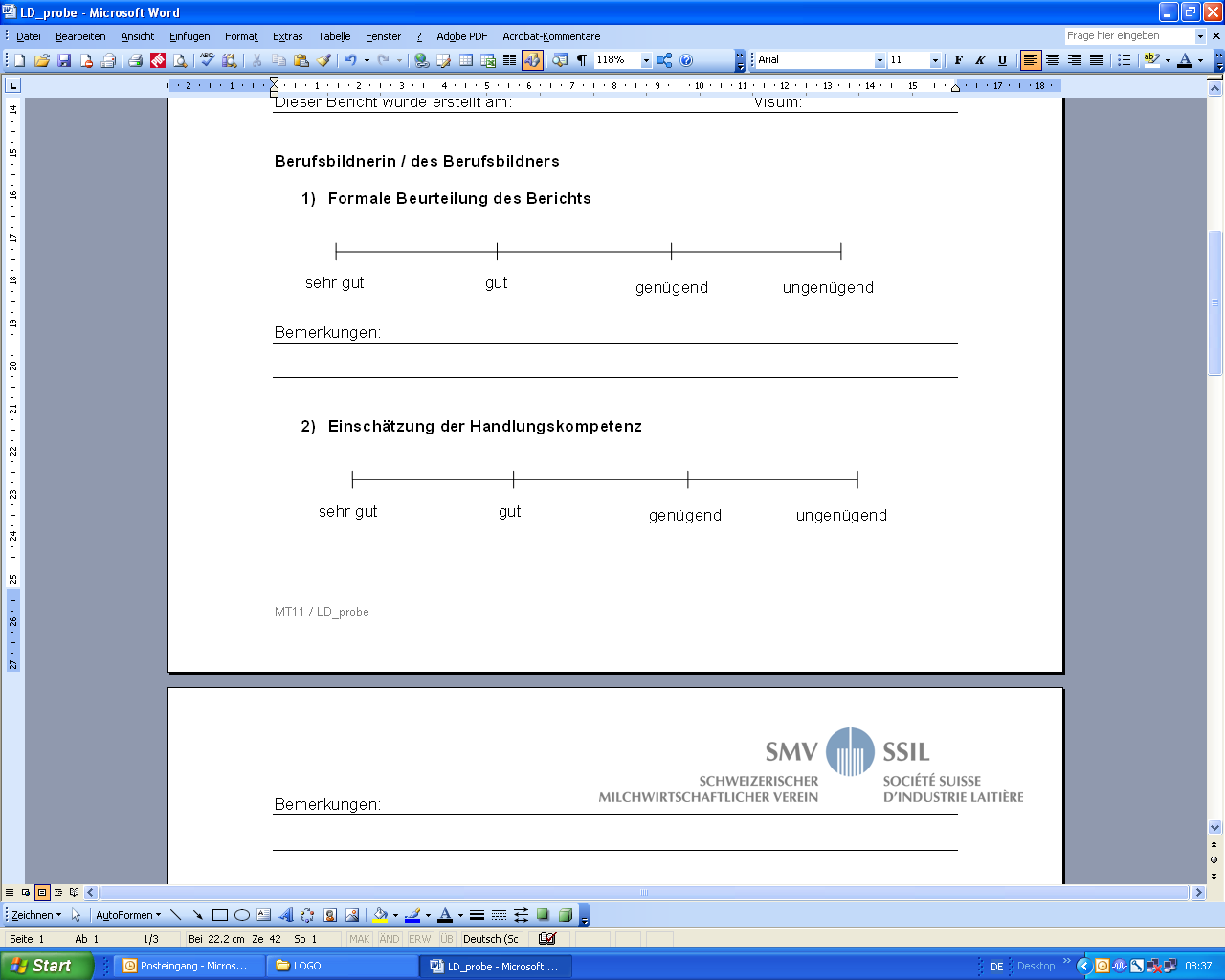 Begründung:Datum:								Visum:Einschätzung Lernende/r  - Berufsbildner/inLerndokumentation beurteilene.2 Massnahmen zum Umweltschutz und zur effizienten Energienutzung umsetzenBerufsbildnerin / des BerufsbildnersFormale Beurteilung des Berichts Bemerkungen:Fachliche Beurteilung des Berichts Bemerkungen:Dieser Bericht wurde kontrolliert am: 				Visum:Name / VornameLeistungsziele Betrieb beurteilenLeistungsziele Betrieb beurteilenLeistungsziele Betrieb beurteilenLeistungsziele Betrieb beurteilenMilchtechnologen/Milchtechnologinnen sind sich der betrieblichen Vorgaben zum Umweltschutz bewusst und sorgen für deren Einhaltung. Sie wissen um die Bedeutung der Massnahmen zum Schutz der natürlichen Grundlagen.Milchtechnologen/Milchtechnologinnen sind sich der betrieblichen Vorgaben zum Umweltschutz bewusst und sorgen für deren Einhaltung. Sie wissen um die Bedeutung der Massnahmen zum Schutz der natürlichen Grundlagen.Beurteilung der Ausbildungsziele A = erreicht / B = noch nicht erreichtBeurteilung der Ausbildungsziele A = erreicht / B = noch nicht erreichtMilchtechnologen/Milchtechnologinnen sind sich der betrieblichen Vorgaben zum Umweltschutz bewusst und sorgen für deren Einhaltung. Sie wissen um die Bedeutung der Massnahmen zum Schutz der natürlichen Grundlagen.Milchtechnologen/Milchtechnologinnen sind sich der betrieblichen Vorgaben zum Umweltschutz bewusst und sorgen für deren Einhaltung. Sie wissen um die Bedeutung der Massnahmen zum Schutz der natürlichen Grundlagen.Beurteilung der Ausbildungsziele A = erreicht / B = noch nicht erreichtBeurteilung der Ausbildungsziele A = erreicht / B = noch nicht erreichtMilchtechnologen/Milchtechnologinnen sind sich der betrieblichen Vorgaben zum Umweltschutz bewusst und sorgen für deren Einhaltung. Sie wissen um die Bedeutung der Massnahmen zum Schutz der natürlichen Grundlagen.Milchtechnologen/Milchtechnologinnen sind sich der betrieblichen Vorgaben zum Umweltschutz bewusst und sorgen für deren Einhaltung. Sie wissen um die Bedeutung der Massnahmen zum Schutz der natürlichen Grundlagen.Beurteilung der Ausbildungsziele A = erreicht / B = noch nicht erreichtBeurteilung der Ausbildungsziele A = erreicht / B = noch nicht erreichtMilchtechnologen/Milchtechnologinnen sind sich der betrieblichen Vorgaben zum Umweltschutz bewusst und sorgen für deren Einhaltung. Sie wissen um die Bedeutung der Massnahmen zum Schutz der natürlichen Grundlagen.Milchtechnologen/Milchtechnologinnen sind sich der betrieblichen Vorgaben zum Umweltschutz bewusst und sorgen für deren Einhaltung. Sie wissen um die Bedeutung der Massnahmen zum Schutz der natürlichen Grundlagen.Beurteilung der Ausbildungsziele A = erreicht / B = noch nicht erreichtBeurteilung der Ausbildungsziele A = erreicht / B = noch nicht erreichte.2.1 Ich lagere, verwende und entsorge Umwelt belastende Stoffe nach betrieblichen Vorgaben.e.2.1 Ich lagere, verwende und entsorge Umwelt belastende Stoffe nach betrieblichen Vorgaben.e.2.2 Ich entsorge Abfälle nach betrieblichen Vorgaben.e.2.2 Ich entsorge Abfälle nach betrieblichen Vorgaben.e.2.3 Ich bereite Wasser nach betrieblichen Vorgaben für unterschiedliche Verwendungszwecke vor.e.2.3 Ich bereite Wasser nach betrieblichen Vorgaben für unterschiedliche Verwendungszwecke vor.e.2.4 Ich wende Wasser sparende Massnahmen konsequent an.e.2.4 Ich wende Wasser sparende Massnahmen konsequent an.e.2.5 Ich wende die Massnahmen zum Reduzieren der Abwasserbelastung konsequent an.e.2.5 Ich wende die Massnahmen zum Reduzieren der Abwasserbelastung konsequent an.e.2.6 Ich wende Einsparungsmöglichkeiten im Energieverbrauch konsequent an.e.2.6 Ich wende Einsparungsmöglichkeiten im Energieverbrauch konsequent an.e.2.7 Ich gehe sparsam mit Rohstoffen um, reduziere und vermeide Rohstoffabfälle und entsorge diese nach gesetzlichen Vorschriften und betrieblichen Vorgabene.2.7 Ich gehe sparsam mit Rohstoffen um, reduziere und vermeide Rohstoffabfälle und entsorge diese nach gesetzlichen Vorschriften und betrieblichen VorgabenMassnahmen / Bemerkungen 
(z.B. Nachkontrolle nötig)Massnahmen / Bemerkungen 
(z.B. Nachkontrolle nötig)Datum:                                                                                      Visum:Datum:                                                                                      Visum:Datum:                                                                                      Visum:Datum:                                                                                      Visum:Name / Vorname